                      FOTBAL  -  4.třída 					NEDĚLE 23.8. v 15.00  hod.			KEBLOV		-																		Kladruby					Začíná nová sezóna, přijďte se podívat !!!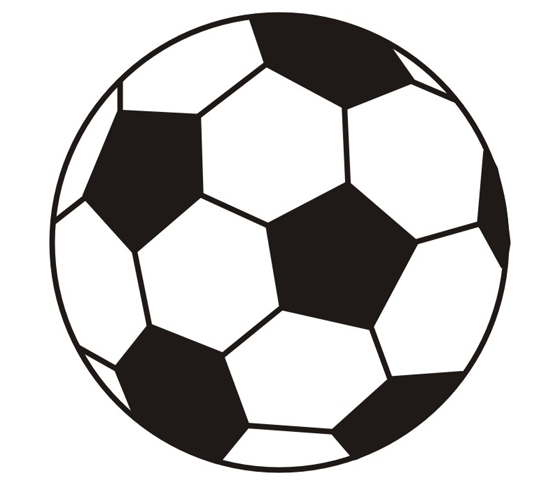 